Ceny povolenek pro členy ČRS a MRS pro rok 20141. Ceny územních povolenek jednotlivých ÚS ČRS2. Ceny celosvazových a celorepublikových povolenekCelorepublikové a celosvazové pstruhové povolenky neplatí na pstruhových rybářských revírech Jihočeského územního svazu.3. Ceny povolenek na ÚN Orlík4. Ceny povolenek na rybník DolejšíÚzemní svazDruhKategorie1 denní2 denní3 denní7 denní10 denní14 denní17 denníMěsíčníRočníPůlroční platná od 1.7.ÚS města PrahyMPDospělí-400-500-600--950-ÚS města PrahyMPMládež--------470-ÚS města PrahyMPDěti--------300-ÚS města PrahyPDospělí---500----950-ÚS města PrahyPMládež--------470-ÚS města PrahyPDěti--------300-Středočeský ÚSMPDospělí250--450-600-8501200-Středočeský ÚSMPMládež--------850-Středočeský ÚSMPDěti--------400-Středočeský ÚSPDospělí---450---8501200-Středočeský ÚSPMládež--------850-Středočeský ÚSPDěti--------400-Jihočeský ÚSMPDospělí--300-500-700-1400-Jihočeský ÚSMPMládež--300-500-700-750-Jihočeský ÚSMPZTP/P--------400-Jihočeský ÚSMPDěti----100---400-Jihočeský ÚSPDospělí--400-600-800-1500-Jihočeský ÚSPMládež--400-600-800-850-Jihočeský ÚSPZTP/P--------400-Jihočeský ÚSPDěti----100---400-Západočeský ÚSMPDospělí---550---7001200-Západočeský ÚSMPMládež--------600-Západočeský ÚSMPDěti--------250-Západočeský ÚSPDospělí---550---7001200-Západočeský ÚSPMládež--------600-Západočeský ÚSPDěti--------250-Územní svazDruhKategorie1 denní2 denní3 denní7 denní10 denní14 denní17 denníMěsíčníRočníPůlroční platná od 1.7.Severočeský ÚSMPDospělí250--560-875-10001250-Severočeský ÚSMPMládež--------625-Severočeský ÚSMPDěti--------310-Severočeský ÚSPDospělí340--880---10801350-Severočeský ÚSPMládež--------675-Severočeský ÚSPDěti--------340-Východočeský ÚSMPDospělí---350---6001100-Východočeský ÚSMPMládež--------650-Východočeský ÚSMPDěti---100----400-Východočeský ÚSPDospělí---450---7001200-Východočeský ÚSPMládež--------700-Východočeský ÚSPDěti---150----450-Moravskoslezský ÚSMPDospělí180300-450-600-8001400-Moravskoslezský ÚSMPMládež--------950-Moravskoslezský ÚSMPDěti-------100300-Moravskoslezský ÚSPDospělí300500-700---10001600-Moravskoslezský ÚSPMládež--------1100-Moravskoslezský ÚSPDěti--------400-DruhRoční dospělíRoční mládež, ZTPRoční dětiCelosvazová povolenkaMP20001350650Celosvazová povolenkaP21001400700Celorepubliková povolenka ČRS + MRSMP2900--Celorepubliková povolenka ČRS + MRSP3200--1 denní2 denní7 denní14 denníMěsíčníRočníČeský rybářský svaz - Rada300500700--12001 denní2 denní7 denní14 denníMěsíčníRočníČeský rybářský svaz - Rada240330530---1.Věkové kategorieDěti do 15 let
Mládež nad 15 let,držitelé průkazu ZTP, ZTTP
Dospělí nad 18 let2.Typy územních povolenek jednotlivých ÚS mohou být zpracovány do podrobnějších kategorií, než uvádí tabulka. Podrobnější informace získáte na příslušném ÚS.Typy územních povolenek jednotlivých ÚS mohou být zpracovány do podrobnějších kategorií, než uvádí tabulka. Podrobnější informace získáte na příslušném ÚS.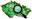 